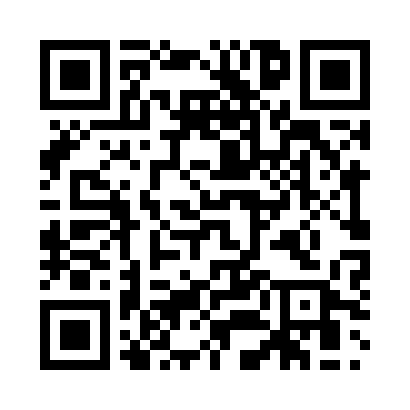 Prayer times for Tzschelln, GermanyWed 1 May 2024 - Fri 31 May 2024High Latitude Method: Angle Based RulePrayer Calculation Method: Muslim World LeagueAsar Calculation Method: ShafiPrayer times provided by https://www.salahtimes.comDateDayFajrSunriseDhuhrAsrMaghribIsha1Wed3:045:3312:595:028:2610:442Thu3:005:3112:595:038:2710:473Fri2:575:3012:595:038:2910:504Sat2:535:2812:595:048:3110:535Sun2:495:2612:595:058:3210:576Mon2:455:2412:595:058:3411:007Tue2:445:2212:585:068:3511:038Wed2:445:2112:585:068:3711:059Thu2:435:1912:585:078:3811:0610Fri2:425:1712:585:088:4011:0711Sat2:425:1612:585:088:4211:0712Sun2:415:1412:585:098:4311:0813Mon2:405:1312:585:098:4511:0914Tue2:405:1112:585:108:4611:0915Wed2:395:1012:585:118:4811:1016Thu2:395:0812:585:118:4911:1117Fri2:385:0712:585:128:5111:1118Sat2:375:0512:585:128:5211:1219Sun2:375:0412:585:138:5311:1220Mon2:365:0312:595:148:5511:1321Tue2:365:0212:595:148:5611:1422Wed2:365:0012:595:158:5811:1423Thu2:354:5912:595:158:5911:1524Fri2:354:5812:595:169:0011:1625Sat2:344:5712:595:169:0211:1626Sun2:344:5612:595:179:0311:1727Mon2:344:5512:595:179:0411:1728Tue2:334:5412:595:189:0511:1829Wed2:334:5312:595:189:0611:1930Thu2:334:521:005:199:0811:1931Fri2:324:511:005:199:0911:20